1) To be completed by the applicant -
When you print the application, choose one-sided printing!Personal informationHigher education providing eligibility* (general requirements)* The department is responsible for ensuring that the information given by the student in the application form is complete and that the entry requirements are fulfilled. I hereby confirm that I have read the Faculty of Medicine’s handbook for doctoral studies2) To be completed by the department
Specific entry requirements:
In order to be admitted to doctoral studies, it is required that the applicant has:necessary knowledge from higher education or corresponding education and/or special professional experience that is assessed in relation to the subject areanecessary language skills in English, concerning both oral and writing skills. Assessment of these skills are made before admission by having the intended doctoral student present his/her research plan in English for the department’s doctoral studies group.  To be completed by the examiner/the doctoral studies groupTo be completed by the head of the department3) DecisionTo be completed by the Director of Studies (at the faculty level)INDIVIDUAL STUDY AND FUNDING PLAN WITH FOLLOW-UP FOR 
DOCTORAL EDUCATION AT UMEÅ UNIVERSITYSection A)  1) Doctoral Student2) Department and Intended Degree3) Supervision and ExaminationPrincipal SupervisorAssistant SupervisorAssistant SupervisorIf there are further assistant supervisors – please attach an appendix. Supervision (e.g. frequency and form)ExaminerReference person (if the examiner is not a part of the reference group)If not all supervisors are involved in the reference group – please attach an appendix stating the members of the reference group. 4) Ethical AuthorisationEthical guidelines must be followed during all stages of the education5) Source for scientific knowledge (textbooks and journals)The source for scientific knowledge should include literature within the subject area so that the doctoral student gains in-depth subject knowledge as well as breadth of knowledge. It can include 3-5 standard works as well as specialist literature within the subject area for the thesis. Examples of international scientific journals or other literature that the doctoral student should be responsible for should as far as possible be specified. The source for scientific knowledge can be designed as a “reading list”, the content of which the student shall be able to account for.6) Possibility for national/international exchange (will be followed up at the 50% seminar)7) Planned doctoral studies to fulfill compulsory creditsDoctoral students at the Faculty of Medicine shall achieve a knowledge target corresponding to a total of 30 ECTS for doctoral degrees.  The compulsory block consists of courses and modules that are part of the faculty-wide doctoral education programme, 25 ECTS, and a presentation at the national/international conference. For doctoral students who have been admitted before 2022-12-31 and who have completed the course "Basic research methodology for doctors in the north, 30 ECTS, R&D16" VT21-VT22, this course replaces the faculty-wide doctoral education programme in the compulsory block. Compulsory individual courses may include: - courses in experimental animal studies, GCP course, statistics, or qualitative method depending on the doctoral student's individual thesis project. Optional individual points may include: --other subject-specific courses - active participation in department seminars and journal clubs, which in total can yield a maximum of 3.5 ECTS- participation in national/international conferences with their own presentation gives 1.5 ECTS per conference - research stay with research group at another university gives 1.5 ECTS per week, max 6.5 ECTS in total - participation in higher education pedagogy courses gives 1.5 ECTS per week, max 6 ECTS in total.* Specify in the research plan8) Research Plan for Work on ThesisGive the project’s title, background, targets, methods and preliminary results, if any. Describe, if possible, the project’s importance for people’s health. A one page abstract is to be written on this form (this page) and the 
research plan attached, minimum 2 pages, max. 10 pages.9) Time and Funding Plan Doctoral studies at Umeå University can be conducted either full time or part time in conjunction with other activities. In total a doctorate consists of 240 higher education credits, i.e. four years of full time study. The individual study plan also contains a time and funding plan. Account for how the education is to be financed and how the planned qualification is to be attained below.Account for activity in percent, what the doctoral student is to do and how the research plan is to be enacted in terms of time. Also state what kind of position the student will have, for example doctoral studentship (“doktorandtjänst”). Specify when the 50% seminar and thesis defence are planned, basic provision plus parallel activity (if not in full time doctoral education).10) Appendices
* Compulsory
** If applicable
Please note that the individual learning outcomes must be written in the Matrix for goal 
achievement!

For students with international exams, the intended supervisor at the relevant department is to make an individual competence assessment. The Swedish Council for Higher Education can help with assessment of international degrees (www.uhr.se). The assessment is to be approved by the head of department. Documentation confirming approved assessment, as well as attested copies of qualifications, is to be attached.
11) SignaturesThis individual study plan is hereby approved in its entirety. The study plan is considered realistic and by signing with my own hand I hereby confirm that there are no reservations regarding the fulfilment of the study plan as specified.* when doctoral studies are pursued within a position with an employer other than Umeå University
National learning outcomes

Degree of DoctorKnowledge and understanding

For the Degree of Doctor the third-cycle student shall:
- demonstrate broad knowledge and systematic understanding of the research field as well as 
advanced and up-to-date specialised knowledge in a limited area of this field, and
- demonstrate familiarity with the research methodology in general and the methods of the specific field of research in particular.  
Competence and skills
For the Degree of Doctor the third-cycle student shall:- demonstrate the capacity for scholarly analysis and synthesis as well to review and assess new and complex phenomena, issues and situations autonomously and critically - demonstrate the ability to identify and formulate issues with scholarly precision critically, autonomously and creatively, and to plan and use appropriate methods to undertake research and other qualified tasks within predetermined time frames and to review and evaluate such work  - demonstrate through a dissertation the ability to make a significant contribution to the formation of knowledge through his or her own research
- demonstrate the ability in both national and international contexts to present and discuss research and research findings authoritatively in speech and writing and in dialogue with the academic community and society in general- demonstrate the ability to identify the need for further knowledge and- demonstrate the capacity to contribute to social development and support the learning of others both through research and education and in some other qualified professional capacity.
Judgement and approach
For the Degree of Doctor the third-cycle student shall:- demonstrate intellectual autonomy and disciplinary rectitude as well as the ability to make assessments of research ethics, and- demonstrate specialised insight into the possibilities and limitations of research, its role in society and the responsibility of the individual for how it is used.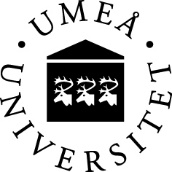 UMEÅ UNIVERSITY
Faculty of Medicine
APPLICATION FOR ADMISSION to doctoral studies
For a Degree of Doctor
Date      To the head of the department DepartmentFamily name, given name, initialsSwedish social sec nr/date of birth
 Female           Male
 Female           MaleHigher educationYear, monthUniversity/college, countryUniversity/college, countryAffiliation with another university/college, Swedish or foreignCountryCurrent enrollment in Swedish doctoral school (”forskarskola”), name of schoolThe application intends Doctoral degree                        Doctoral degree after Licentiate degreeMedical science with an orientation towards…, please state subject area (”ämnesinriktning”):DateSignature of applicantDateSignature of principal supervisorName of studentSwedish social sec nr/date of birthIn what way have the specific entry requirements been fulfilled?  To be completed by the examiner!Passed an admission seminar (or equivalent) in English, dateDateSignature of examiner/doctoral studies groupI hereby confirm that the time and funding plan is guaranteed.I hereby confirm that the doctoral position has been advertised according to the practice of the faculty. 
If the position has not been advertised, please explain why: Admission to doctoral studies in medical science in the field of (state subject area)…………………………………………………………………………………            is recommended.DateSignature of head of departmentThe applicant has been admitted to doctoral education (for a Degree of Doctor) in medical science in the field of………………………………………………………………………………………………..………………………………………………………………………………………………..DateSignature of Director of Studies (at the faculty level)Family name Family name Swedish social sec nr/date of birthFirst nameFirst name
 Female           MaleHome addressPostcode and cityCountryWork address Postcode and cityCountryHome phone (incl. area code)Work phone (incl. area code)Mobile phoneE-mail addressE-mail addressE-mail addressHave read and understood rules and guidelines, incl the Faculty of Medicine’s handbook for doctoral studies Yes                NoHave read and understood rules and guidelines, incl the Faculty of Medicine’s handbook for doctoral studies Yes                NoHave read and understood rules and guidelines, incl the Faculty of Medicine’s handbook for doctoral studies Yes                NoMain department at which you will be registered as a doctoral studentOther department(s) with which you are associatedSpecify association:Main departmentOther department(s)1 (   )%2 (   )%     3 (   )%     4 (   )%Department(s) from which the thesis is to be issuedType of doctorate Medical Science      Dental Science      Science     Philosophy      Science in Business and Economics     Legal ScienceUndergraduate and master’s studiesState degree (or term at the medical/dental programme), university/college, faculty and year of degree Early admissionOnly if the general requirements have not been fulfilled. Decision re: early admission enclosed   Yes  NoAre you/have you been admitted to doctoral education at another higher education institution? Yes	 NoIf yes, specify institution and department, as well as year of admission. Copy of admission notice, information regarding principal supervisor and individual study plan to be attached to application.Association (if any) with doctoral school, specify whichNameNameNameAcademic titleDepartment/unit, addressDepartment/unit, addressDepartment/unit, address
 Female        MaleEmployment title and employerEmployment title and employerEmployment title and employerDocent/Associate professor Yes, year             NoTelephone (incl. area code)Telephone (incl. area code)Mobile phoneMobile phoneE-mailE-mailE-mailE-mailHas completed formal supervisor education Yes, documentation attached             NoHave read and understood rules and guidelines Yes                NoHave read and understood rules and guidelines Yes                NoHave read and understood rules and guidelines Yes                NoNameNameNameAcademic titleDepartment/unit, addressDepartment/unit, addressDepartment/unit, address
 Female        MaleEmployment title and employerEmployment title and employerEmployment title and employerDocent/Associate professor Yes, year             NoTelephone (incl. area code)Telephone (incl. area code)Mobile phoneMobile phoneE-mailE-mailE-mailE-mailHas completed formal supervisor education Yes, documentation attached             NoHave read and understood rules and guidelines Yes                NoHave read and understood rules and guidelines Yes                NoHave read and understood rules and guidelines Yes                NoNameNameNameAcademic titleDepartment/unit, addressDepartment/unit, addressDepartment/unit, address
 Female        MaleEmployment title and employerEmployment title and employerEmployment title and employerDocent/Associate professor Yes, year             NoTelephone (incl. area code)Telephone (incl. area code)Mobile phoneMobile phoneE-mailE-mailE-mailE-mailHas completed formal supervisor education Yes, documentation attached             NoHave read and understood rules and guidelines Yes                NoHave read and understood rules and guidelines Yes                NoHave read and understood rules and guidelines Yes                NoNameNameAcademic titleDepartment/unit, addressDepartment/unit, address
 Female        MaleEmployment title and employerEmployment title and employerDocent/Associate professor Yes, year             NoTelephone (incl. area code)Mobile phoneMobile phoneE-mailE-mailE-mailNameNameAcademic titleDepartment/unit, addressDepartment/unit, address
 Female        MaleEmployment title and employerEmployment title and employerDocent/Associate professor Yes, year              NoTelephone (incl. area code)Mobile phoneMobile phoneE-mailE-mailE-mailPlanned date for 50% seminar (“mittseminarium”) and for thesis defence, state year and termMark the alternative that is appropriate for the doctoral project

 The project will involve laboratory animal research The project will involve clinical human research Ethical vetting to be completed Ethical vetting completed and verdict of Regional Ethics Vetting Board attached Ethical vetting not required (explain why)Compulsory block Medical faculty research program  Presentation at a national/international conference*Mandatory individual courses National course in laboratory animal science 
      (compulsory if animals are involved in any stage)

 Good Clinical Practice (GCP), 4.5 ECTS
      (compulsory for doctoral students doing clinical human research)

 Course in statistics at the research level     
      (compulsory if statistics is part of the individual thesis project) Course in qualitative method
     (compulsory if qualitative analysis is part of the individual thesis project) Elective individual courses Basic Research Methodology for Doctoral Students in Clinical Research,
      15 ECTS (from HT22) Journal club*                    Seminar series*Research visit/extended pre-doc*

 University level pedagogy course* Other doctoral courses, specify below. Attach an appendix if needed.
      (Maximum 7.5 ECTS may be credited from courses at  lower levels)Specify ECTS 25
1,5Compulsory block Medical faculty research program  Presentation at a national/international conference*Mandatory individual courses National course in laboratory animal science 
      (compulsory if animals are involved in any stage)

 Good Clinical Practice (GCP), 4.5 ECTS
      (compulsory for doctoral students doing clinical human research)

 Course in statistics at the research level     
      (compulsory if statistics is part of the individual thesis project) Course in qualitative method
     (compulsory if qualitative analysis is part of the individual thesis project) Elective individual courses Basic Research Methodology for Doctoral Students in Clinical Research,
      15 ECTS (from HT22) Journal club*                    Seminar series*Research visit/extended pre-doc*

 University level pedagogy course* Other doctoral courses, specify below. Attach an appendix if needed.
      (Maximum 7.5 ECTS may be credited from courses at  lower levels)Specify ECTS 25
1,5Planned ECTS total(minimum 30 ECTS)Year 1Year 2Year 3Year 4Year 5 Doctoral student’s CV* Attested general entry requirements (international qualifications/documents to be translated into English or Swedish)*Swedish)  Doctoral student’s CV* Attested general entry requirements (international qualifications/documents to be translated into English or Swedish)*Swedish)  Research plan* Matrix for goal achievement* Copies of existing ethical authorisation** Other appendix (if any):       Attested supervisor education** Reference group** Other appendix (if any):      Signature (Doctoral Student)DateClarification of signatureSignature (Principal Supervisor)DateClarification of signatureSignature (Assistant Supervisor)DateClarification of signatureSignature (Assistant Supervisor)DateClarification of signatureSignature (Assistant Supervisor)DateClarification of signatureSignature (Examiner)DateClarification of signatureSignature (Reference person) 
(if not the Examiner)DateClarification of signatureSignature (Head of Department)DateClarification of signatureSignature (Clinical Manager/Manager)*DateClarification of signature